V23 	AL TRIBUNALE ORDINARIO DI VERONA	Tutela – Rendiconto annualeProcedura n.	/Periodo di riferimento : dal	/	/	al	/	/Il sottoscritto tutore: 	DATI ANAGRAFICI DEL RICORRENTE	COGNOME E NOME DATA E LUOGO DI NASCITARESIDENZA(Città,Via/Piazza,n°civico,CAP)CODICE FISCALE NUMERO TELEFONICO/FAXEMAILDel beneficiario:COGNOME E NOME DATA E LUOGO DI NASCITASituazione domiciliare del rappresentato: Vive presso casa di cura, comunità o altra struttura   Vive in famiglia con altre n.	persone conviventi  Vive da solo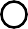 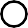 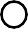  Vive in abitazione con badante  Altro (specificare)Condizioni fisiche del rappresentato: Autosufficiente, esce di casa da solo Autosufficiente, ma non esce di casa da solo  In sedia a rotelle o poltrona Permanentemente a lettoPatrimonio del beneficiario di inizio periodo:Beni mobili: elenco dei beni contenuti in cassette di sicurezza e/o beni di valore custoditi in abitazioni:Beni immobili: elenco, con ubicazione e percentuale di proprietà o di usufrutto:Beni mobili registrati: elenco autoveicoli, motocicli e barche:Partecipazioni societarie: elenco società, con indicazione della percentuale del valore delle quote:Cassa	€Saldo conto corrente	€Saldo conto titoli	€TOTALE	€Entrate nel periodo:Pensioni, stipendi, assegni del coniuge	€Indennità di accompagnamento	€Interessi attivi su conto corrente	€Interessi attivi su titoli e investimenti bancari	€Incassi per scadenza titoli e obbligazioni	€Incassi per utili di attività o società	€Incassi per canoni di locazione	€Incassi per la vendita di beni immobili	€Incassi per la vendita di beni mobili	€Altri incassi (specificare)	€TOTALE ENTRATE	€Uscite nel periodo:Rette per case di riposo o altre strutture assistenziali	€Compensi per badanti, infermieri e collaboratori	€Spese sanitarie, farmaci ed esami clinici	€Spese vitto, abbigliamento e cura della persona	€Spese per istruzione, corsi e tempo libero	€Trasporti (abbonamenti, taxi ed ambulanze)	€Canoni di locazione pagati	€Spese condominiali	€Utenze domestiche (acqua, luce, gas o altri)	€Spese telefoniche	€Imposte e tasse	€Pagamento di rate di mutui o di finanziamenti	€Acquisto titoli mobiliari (azioni, obbligazioni, ecc)	€Altre spese (specificare)	€TOTALE USCITE	€SALDO ENTRATE E USCITE	€Patrimonio del beneficiario di fine periodo:Beni mobili: elenco dei beni contenuti in cassette di sicurezza e/o beni di valore custoditi in abitazioni:Beni immobili: elenco, con ubicazione e percentuale di proprietà o di usufrutto:Beni mobili registrati: elenco autoveicoli, motocicli e barche:Partecipazioni societarie: elenco società, con indicazione della percentuale del valore delle quote:Cassa	€Saldo conto corrente	€Saldo conto titoli	€TOTALE	€AllegaFotocopia del documento d'identità e codice fiscale del ricorrente e del beneficiarioCertificato medico o relazione clinica aggiornatiEstratti conto corrente con indicazione della causale del prelievo e del deposito di titoli per tutto il periodo del rendicontoDocumentazione degli stipendi annuali di badanti e dei contributi pagati nel periodoTFR liquidatiFattura ultima retta casa di riposo/comunitàRicevute/Fatture di pagamenti e locazioniRicevute pagamenti per spese condominialiFatture e ricevute per spese medicheFatture per eventuali prestazioni professionali preventivamente autorizzate dal G.T. (legali/amministrative/fiscali)Verona, lì	/	/Firma del tutore